      SINTERKLAASBEZOEK  *voor leden van de Gezinsbond,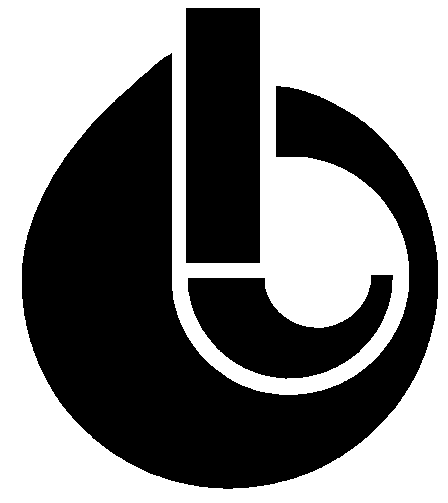 De SINT van de GEZINSBOND in 2021.Ook dit jaar kan Sinterklaas een bezoek aan huis brengen. Gelieve hiervoor onderstaand inschrijvingsformulier met inlichtingenblad duidelijk in te vullen en te mailen naar                  martin.roose@telenet.be of op te sturen naar Martin Roose, Nieuwenhovestraat 28, te 8790 Waregem (056 / 61.12.18), en dit ten laatste tegen 11/11/2021. Graag op een witte achtergrond!De bijdrage is € 4 per gezin met 1 kind, € 7 per gezin met 2 kinderen en € 9 per gezin met 3 kinderen of meer.  Ter verduidelijking: een gezin met 2 kinderen met nog 2 neefjes van hetzelfde gezin en nog een vriendinnetje van een ander gezin betaalt: 7 + 7 + 4 euro = 18 euro)Elk kind ontvangt een snoeppakketje van Sinterklaas in naam van de GEZINSBOND van Waregem. Betaling ten laatste op 11/11/2021 contant of op rekening van Gezinsbond Waregem                    BE68 8916 1410 9434 met vermelding “Sint 2021 en het aantal deelnemende kinderen.”Inschrijvingen zonder betaling worden als nietig beschouwd.*voor leden van de Gezinsbond ** om praktische redenen worden er alleen bezoeken afgelegd in Waregem (niet in St.-Eloois-Vijve,         Desselgem, Beveren-Leie)***minstens 1 week voor het bezoek melden we u telefonisch wanneer we op bezoek komen.tekent in voor het bezoek van Sinterklaas en Zwarte Piet op:(duid met een kruisje in kolom 3 de voorkeursdag , in kolom 4 de 2e keuzedag en in kolom 5 de 3e keuzedag aan) 	Voorkeursdag	2e keuzedag	3e keuzedag	INLICHTINGENBLAD (per kind 1 blad opmaken) Graag een kopie nemen van dit blad indien meerdere kinderen, Geschenken die het kind:Sinterklaas deelt de geschenken uit:  ja       (aankruisen wat past )		            neeWAT MOET SINTERKLAAS ZEKER BENADRUKKEN:( kort en bondig a.u.b. !)  activiteit onder voorbehoud van de geldende Covid-maatregelen.als deze activiteit niet kan doorgaan, dan zullen de ingeschrevenen gecontacteerd worden en zal er mogelijks een plan B voorgesteld worden.Gezin*:Lidnummer gezinsbond*: Adres**:Telefoon***:maandag
22/11/2117.30-20.00 hdinsdag
23/11/2117.30-20.00 hwoensdag24/11/2117.30-20.00 hdonderdag25/11/2117.30-20.00 hvrijdag26/11/2117:00-20.30 hzaterdag 27/11/219.30-12.00 hmaandag
29/11/2117.30-20.00 hdinsdag30/11/2117.30-20.00 hwoensdag1/12/2117.30-20.00 hdonderdag2/12/2117.30-20.00 hvrijdag3/12/2117.00-20.30 hzaterdag 4/12/209.30-12.00 hVOORNA(A)M(EN) kind(eren)VOORNA(A)M(EN) kind(eren)VOORNA(A)M(EN) kind(eren)LEEFTIJDLEEFTIJDLEEFTIJDNAAM:VOORNAAM:ADRES:LEEFTIJD:WENST TE ONTVANGENONTVANGT